UTEUKE HØST 2023 - STORMEISInfo: Dette er et utgangspunkt for uteuka, dersom det forekommer endringer gir vi beskjed fortløpende. Barna kommer ferdig påkledd og har ferdigpakka sekker med skift (sett med ullundertøy, sokker, truse/bleie) og drikke. Vi er ute hele dagen og det er dermed svært viktig at barna har på og med seg nok klær. Det har blitt høst og kaldt i lufta så ullundertøy underst anbefales sterkt. Regnklær er også kjekt å ha i barnehagen hver dag da regnet plutselig dukker opp.De som ønsker kan sende med barna varm saft eller kakao på termos denne uka. Pakkeliste klær på plassen/i bag: Goretexsko, støvler/cherrox, parkdress, regndress, fingervanter, lue/pannebånd, regnvotter, ullsokker, ullundertøy, mellomlag (ullklær/fleece) Kjør opp til Dalheimsvegen 101 og ta vegen som går opp mellom husene. Etter hvert ser dere en traktorvei på venstre side. Vi henger opp ballonger i stien dere kan følge opp mot gapahuken der vi skal være. Det er muligheter for å snu bilen lenger innover vegen. 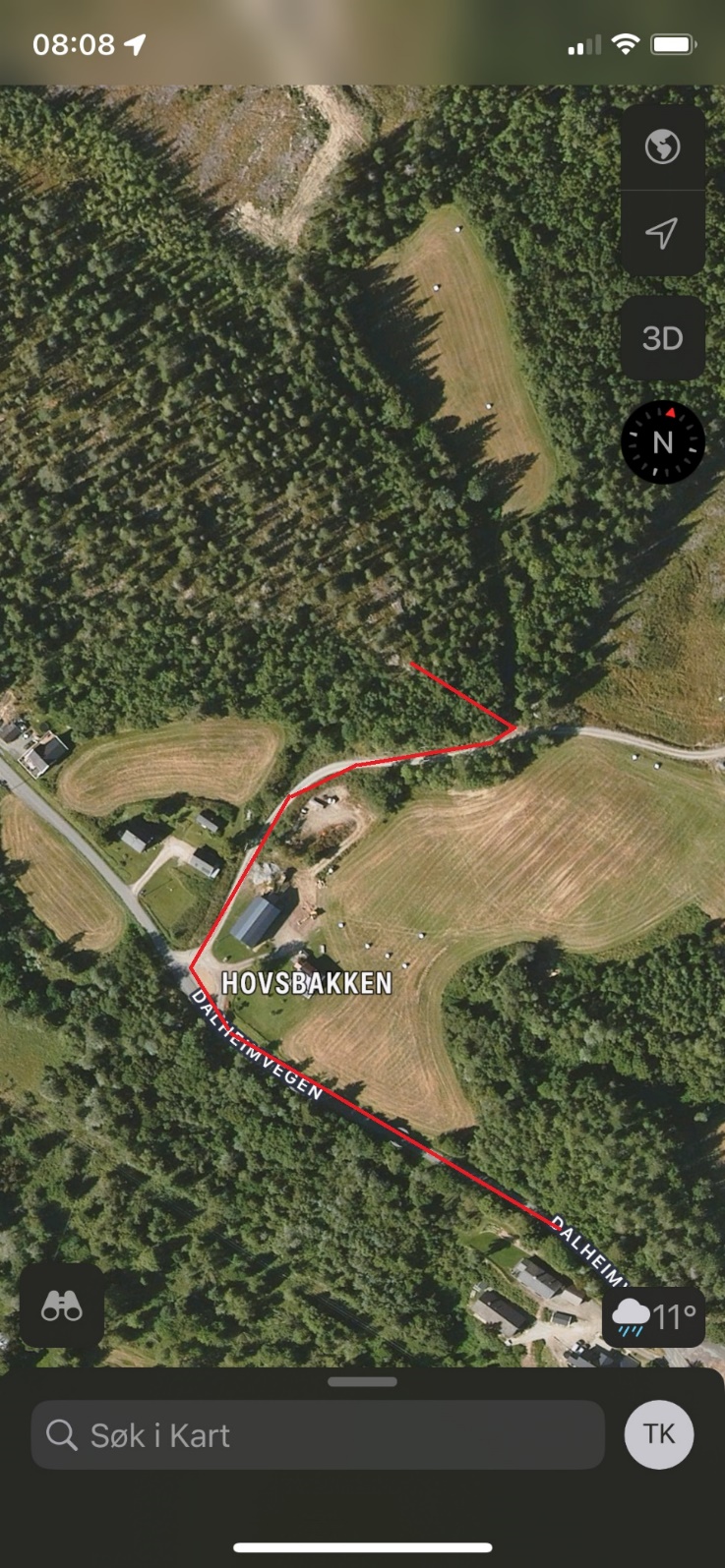 MANDAGTIRSDAGONSDAGTORSDAGFREDAGTur til skogen 09.30-14Levering og henting ute i barnehagen Frokost i grillhytta 07.00-08.00Lunsj: PølserHel dag på Berget med småmeisLevering og henting ute på Berget (se veibeskrivelse)Frokost ute ved bålet 06.30-08.00Lunsj: HamburgereHel dag på Kjenseth med småmeis (Husk høstfest 15-16.30)Levering og henting ute på Kjenseth Frokost i lavvoen 07.00-08.00Lunsj: Ostesmørbrød Uteaktivitetsdag med småmeis i barnehagenLevering og henting ute i barnehagenFrokost i grillhytta 07.00-08.00 Lunsj: Spagetti og kjøttdeigTur til skogen 09.30-14Levering og henting ute i barnehagenFrokost i grillhytta 07.00-08.00Lunsj: Taco 